Tuesday 31st March – Phonics      Match the picture to the caption by drawing a line between both. 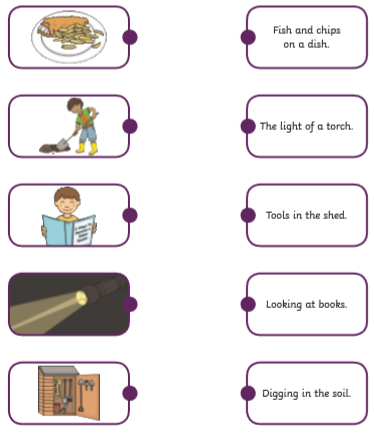 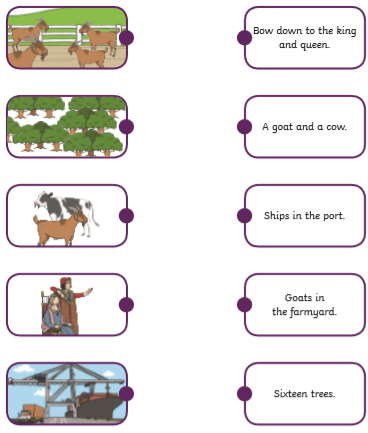 